муниципальное бюджетное дошкольное образовательное учреждение«Детский сад комбинированного вида №39»Проект в старшей группе ОНР.«Наш город Арзамас».                                   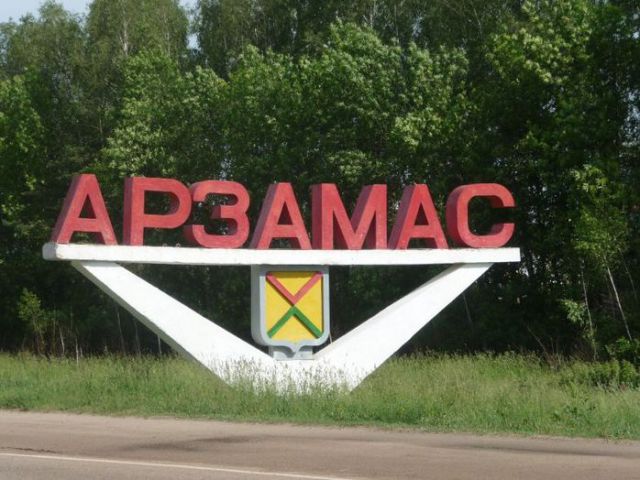  Разработали: Воспитатели группы №4    Лебедева Т. Б.Бородова Е.И.Учитель-логопед   Клокова С.В.г. Арзамас 2022г.                                                                       Содержание:Паспорт проекта.Технологическая карта проекта.Определение перспектив .Литература.Приложение.Паспорт педагогического проектаТехнологическая карта«Характеристика деятельности детей и образовательных задач»Технологическая карта«Деятельность педагога и детей».Технологическая карта«Характеристика компонентов среды» Замысел:Метод трех вопросов:Использовали модель 3-х вопросов:«Что я знаю?»«Что я хочу узнать?»«Как узнать?»Результаты реализации проектаЗнания, полученные во время проекта, помогли повысить значимость патриотического воспитания детей.Родители и воспитатели убедились в том, насколькоактуальна тема изучения родного города. Проектзаинтересовал и детей и взрослых. Родители Все этапы проекта прошли черезразные виды деятельности, использовался развивающий,деятельностный подход к каждому ребенкуДети:получили знания о родном городе, его историей-	закрепили умение  составлять связный рассказ с опорой на картинки и слайды о родном городе.	познакомились с памятными местами и символикой города. -	приняли участие в изготовлении  атрибутов для сюжетно-ролевых игр Родители:-	проявили интерес и активно участвовали в реализации проекта- вместе с детьми интересно вели рассказ о городе, сопровождая  показом фотографий.Результаты работы с родителями:-	организована выставка « Мой город» Педагоги:подобрали методическую и детскую литературу наработали картотеку стихов, песен, пословиц, поговорокнаработали рекомендации для родителей.Определение перспектив в данном направлении•	Продолжать работу по теме «Моя Родина»•	Создание детских альбомов « Наш Арзамас….» ( Мои любимые места отдыха в городе….)Материально-технические ресурсы, предметно-пространственная среда.-Икт-Методическая литература-Художественная литература-Дидактические игры-Наглядный материал-Атрибуты для сюжетно-ролевых игр-Наборы конструкторов-Папки-передвижки-Наборы по изодеятельности-Спортивный инвентарь.Информационные ресурсы:Yandex/ruNsportal.ru/ detskiy-sad/regionalnyyInteracher.ruGigabaza.ruPortal iv-edu.ruPlaneta detstva/netPoezhaika.ruKrupenichka.ruPed-kopilkaИспользуемая литература:Алешина Н.В. Ознакомление дошкольников с окружающим и социальной действительностью. Зимова Г. А., И. А. Гордеевцев. Город Арзамас. - Нижний Новгород, Изд. Штрих, 1999-120с.Зеленова Н.Г., Осипова Л.Е. Мы живем в России. Гражданско – патриоти-ческое воспитание дошкольников (подготовительная к школе). – М.: «Из-дательство Скрипторий 2003», 2008-96 с.Казаков В. В., Селезнёв В. в., Морозова А. А., Устимова А. И. Путеводи-тель. Арзамас и Арзамасский район. – Нижний Новгород, типография НРЛ, 2012- 22с.Моя Родина – Россия.  Для занятий с детьми 5 – 7 лет. Сост. К.Ю Белая, А.Е. Жемчугова, , М.А. Злобина, Н.Ю.Кудрявцева. М.: ШКОЛЬНАЯ ПРЕССА, 2009-125с. Наша Родина.: Пособие для воспитателя детского сада/ Сост. Н.Ф.Виноградова, С.А Козлова. – М.: Просвещение, 1984-265 с.Рыбалкова И. Ознакомление с родным городом как средство патриотиче-ского воспитания. - Дошкольное воспитание 2003, N 6. С. 45 – 55с.Тема проектаМой город АрзамасВид проектатворческий, информационно- познавательныйУчастники проектавоспитатели группы, специалисты ДОУ,родители, дети старшей группы с ОНР.Возраст детейВозраст детей: 5-6 лет.Актуальность проектаОдной из основных задач воспитания, стоящих на современном этапе, является воспитание у детей любви к Родине, родному краю. Воспитание любви и уважения к родному городу является важнейшей составляющей нравственно- патриотического воспитания.Чтобы воспитать патриотов своего города, надо его знать.Патриотизм – это любовь и привязанность к Родине, преданность ей, ответственность за нее, желание трудиться на ее благо, беречь и умножать богатства. Одним из ведущих факторов формирования исторического и патриотического сознания дошкольников является их ознакомление с историей родного края, города. Чем полнее и глубже, содержательнее будут знания детей о родном городе, тем более действенными окажутся они в воспитании любви к нашей Родине. Важно выделить все лучшее и передовое в историческом прошлом города и использовать эти знания при анализе сегодняшних реалий. В каждом городе есть свои особенности исторического развития, составляющие тот феномен, который формирует в каждом человеке интерес и привязанность к родному краю, его патриотические чувства. Проблема, на решение которой направлена проектная деятельностьДети знают название города, домашний адрес, c увлечением рассматривают фотографии о родном городе, делятся впечатлениями. Но, беседуя с детьми, мы  убедилась в том, что у них отсутствуют знания об истории возникновения родного города, о его символике, достопримечательностях. Не имея достаточно знаний, трудно сформировать уважительное отношение к малой Родине. Проблемный вопросЧто мы знаем о родном городе? Чем он интересен?Цель проектарасширение и уточнение знаний детей о родном городе, воспитание любви к Родине.Задачи проектаДля детей:1.  Формировать представление о значении нашего города для страны.
2. Систематизировать знания о названии улиц и площадей, достопримечательностях города.
3. Вызывать чувства восхищения красотой родного города.
4. Воспитывать чувство гордости за свой город и свой край.
5. Активизировать и расширять словарный запас дошкольников.Задачи проектаДля родителей:1.  Совместный поиск информации по теме в литературе, интернет источниках.
2. Способствовать возможности воплотить совместные идеи, проявить инициативу.Задачи проектаДля воспитателей:1. Познакомить детей с  историей родного города  Арзамас, его достопримечательностями.2.Познакомить детей с символикой нашего города: флаг, герб;3. Воспитывать любовь к родному городу, краю, умение видеть прекрасное, гордиться им; 4.Воспитывать положительное отношение к труженикам города, бережное отношение к результатам их труда, чувство гордости за своих земляков.
5. Способствовать активному вовлечению родителей в совместную деятельность с ребенком в условиях семьи и детского садаОжидаемый результат:1. Освоение доступных знаний об истории возникновения родного города.2. Активное участие детей в различных видах деятельности (выставках, конкурсах, спортивно-патриотических мероприятиях, дискуссиях, литературно-музыкальном досуге).3. Проявление чувства гордости, любви к своему городу.Ресурсы проектаИллюстрации и фотографии улиц родного города, презентации «История города Арзамаса », «виртуальная экскурсии по городу Арзамас», дидактические игры на закрепление представлений о родном городе, открытки, буклеты, фотографии о родном городе, крае, альбомы с видами улиц, на которых находятся знакомые всем здания, памятники, слайды, фильмы о памятных местах «малой Родины», художественные произведения и литературные материалы.Продукт проектаФотоальбом «Любимые уголки города Арзамас», выставка детских работ, книжка – самоделка «Прогулка по городу», плакат «Достопримечательности  Арзамаса»Сроки реализацииКраткосрочный,1 неделя (7дней)Виды и содержаниедеятельности детейЗадачиСоциально – коммуникативное развитиеСоциально – коммуникативное развитиеВид деятельности: коммуникативная, игровая.Содержание деятельности: дети обсуждают тему проекта, договариваются о сотрудничестве, способах взаимодействия, играют в сюжетно-ролевые игры:  «Детский сад», «Автобус», «Семья», « Экскурсия по городу». «Стройка»; дидактические и настольно- печатные игры. Развивать у детей патриотические чувства, формировать умения подражать взрослым: маме, папе, бабушке, дедушке; воспитывать любовь к родному дому, городу; продолжать стимулировать детей играть всем вместе, дружеским взаимоотношениям со сверстниками. Формировать основы безопасного поведения в быту и социуме. Развивать  стремление отражать свои знания и впечатления о труде взрослых в игровой деятельности. Совершенствовать умение объединятся в игре, подбирать атрибуты для игры, согласовывать действия и совместными усилиями достигать результата. Воспитывать доброжелательность и контактность в отношении со сверстниками. Стимулировать умение вести диалог, учитывая мнение партнера. Упражнять в умении высказывать свои предложения. Совершенствовать умение объединятся в игре, подбирать атрибуты для игры, согласовывать действия и совместными усилиями достигать результата.Познавательное развитиеПознавательное развитиеВид деятельности: познавательная, восприятие художественной литературы, ручной труд.Содержание деятельности: Рассматривание фотографий и беседа на тему «Как возник наш город».Просмотр презентаций и видеоматериалов.Беседа на тему «Гордимся тобой, наш город родной». Чтение стихов и небольших рассказов о Родине.. Чтение пословиц и поговорок о родине, загадки. Беседы: «Кто где живёт?», «Чем я могу помочь родному городу?»,Обобщить, систематизировать и расширить представления детей  о родном городе Формировать познавательные интересы, любознательность, активность. Воспитывать любовь к родному городу.Развивать конструктивные способности, мышление, воображение, память, навыки контроля и самоконтроля. Совершенствовать умение детей через разные приемы и педагогические ситуации, правильно воспринимать содержание произведений по теме проекта, сопереживать его героям. Прививать желание трудиться, быть полезными, подвести к осознанию значения своего труда.Речевое развитиеРечевое развитиеВид деятельности: восприятие художественной литературы и фольклора, коммуникативная.Содержание деятельности: дети заучивают стихи, поговорки о Родине, стране, семье, разгадывают загадки. Прослушивают чтение книг о Родной стране, беседуют о прочитанном, совместно с воспитателем обсуждают поступки героев. Участвуют в беседах социально- нравственного и познавательного характера. Составляют небольшие творческие рассказы: «Как я люблю отдыхать», «Моя улица», «Город, в котором я живу».Чтение художественной литературы:В.Степанов «Что мы родиной зовем».Н.Забила «Путями-дорогами».В.Степанов «Наш дом».В.Болдинов «Земля любимая моя….».Формировать у детей понятие «малая родина», расширить словарный запас, воспитывать любовь к родному краю, воспитывать бережное отношение к окружающей природе, Стимулировать внимательно наблюдать и слушать, развивать речь и память.Развивать  навыки активного речевого общения. Формировать потребность в чтении литературных произведений, как источника новых знаний. Стимулировать умение эмоционально, осознанно и выразительно читать стихи, произведения устного народного творчества (пословицы и поговорки). Способствовать развитию умения составлять небольшие творческие рассказы по прочитанным произведениям Совершенствовать диалогическую речь: закреплять умение участвовать в беседе, понятно для слушателей отвечать на вопросы и задавать их. Способствовать формированию умения пересказывать наиболее выразительные и динамичные отрывки из сказок.Художественно – эстетическое развитиеХудожественно – эстетическое развитиеВид деятельности: изобразительная, драматизация.Содержание деятельности: дети изготавливают книжку-малышку, участвуют  в оформлении коллажа «Мой город». Рисование Рисование «Улица, на которой я живу», «Мой любимый детский сад».Задачи. Развивать умение детей задумывать содержание своего рисунка и доводить замысел до конца. Продолжать учить рисовать акварелью. Развивать творчество, образные представления. Продолжать формировать умение рассматривать свои работы, выделять интересные по замыслу изображения, оценивать работы.Аппликация. Тема: «Машины едут по улице» Задачи. Стимулировать детей передавать форму и взаимное расположение частей разных машин. Закреплять разнообразные приемы вырезывания по прямой, по кругу; приемы аккуратного наклеивания. Закреплять умение создавать коллективную композицию. Развивать образное мышление, воображение. Формировать умение оценивать созданные изображения.Способствовать реализации самостоятельной творческой деятельности детей. Совершенствовать умение аккуратно раскрашивать, не заходить за поля, правильно передавать расположение частей сложных предметов и соотносить их по величине. Развивать творческие способности детей, прививать аккуратность в работе, воспитывать любовь к труду.Физическое развитиеФизическое развитиеВид деятельности: двигательная.Содержание деятельности: дети играют в подвижные  игры.Подвижные игры и игровые упражненияФизкультминутка: «Мы по улице идём».-Подвижное упражнение «Люблю по улицам гулять».-Подвижная игра «Светофор»Формировать здоровье сберегающую компетентность дошкольников, развивать общую и мелкую моторику. Формировать интерес и потребность в занятиях физическими
упражнениями. Способствовать развитию физических качеств. Становление ценностей здорового образа жизни.Деятельность педагогаДеятельность детейМотивационный этап(погружение в проект)Мотивационный этап(погружение в проект)Мотивирует на осуществление деятельности.Вводит детей в проблему, активизируя интерес к ней, "заражая" стремлением решить ее.Фиксирует внимание детей на осмысление данного мероприятия.Осознают суть данного мероприятия.Понимают суть данного мероприятия. Решают, могут ли они быть участниками проекта, определяют, что могут сделать для того чтобы ответить на вопрос «Что и как мы можем узнать об истории возникновения своего города узнать о значении.Концентрируются на поиске решений в своей деятельности.Решают обозначенную проблему.Проектировочно – организационный этап(организация деятельности)Проектировочно – организационный этап(организация деятельности)Создает условия для самостоятельной деятельности детей.Предлагает и организует:планирование детской деятельности по решению задач проектараспределение ролей и действий, ответственности между субъектами согласно принятой модели взаимодействия.форма презентации результатов, итогов деятельности: викторина «Виртуальная экскурсия по городу Арзамасу».Выбор детьми партнеров для совместной деятельности.Использование алгоритма деятельности.Содержательно  - деятельностный этап(осуществление деятельности)Содержательно  - деятельностный этап(осуществление деятельности)Используя косвенные методы руководства, вовлекает детей в процесс совместной деятельности.Помогает организовать деятельность детей внутри малой группы.При необходимости предлагает взаимопомощь друг другу и помощь взрослого (педагога).Осуществляет деликатный контроль за выполнением деятельности.1. Выполняют действия в соответствии с      предложенным планом.2. Используют готовые промежуточные      результаты для воплощения главной цели (проведения акции).3. Согласовывают взаимодействие друг с    другом в процессе совместной деятельности.4. Самоконтроль правильности    выполнения задания.Оценочно – рефлексивный этап(подведение итогов и презентация проекта)Оценочно – рефлексивный этап(подведение итогов и презентация проекта)Побуждает детей к эстетической оценке итога проделанной работы.Помогает организовать презентацию.Подводит детей к рефлексии своей деятельности.Оценивают свою работу.Проявляют творческую активность в проведении вечера.Оценивают свои действия и полученный результат.Компоненты средыСодержаниеПеречень материалов (что?)Материалы и оборудование для деятельности: иллюстрации, фотографии по тематике, презентации, схемы поэтапного рисования и конструирования из бумаги, книги по теме проекта, песни, изобразительный материал, раскраски, игрушки.Дидактический материал: тематические альбомы, дидактические и настольно- печатные игры. Спортивный инвентарь.Характеристика материалов (какие?)Иллюстрации: «Арзамас». Разглядывание фотоальбомов с видами города и беседа о памятникахПрезентации: «Мой город Арзамас», «История нашего города»С\р игры: «Детский сад», «Стройка», «Ателье», «семья»«Путешествие на транспорте» «Фотографии: « Мой любимый Арзамас».Книги: чтение пословиц и загадок о Родине, В.Степанов «Что мы родиной зо-вем».Н.Забила «Путями-дорогами».В.Степанов «Наш дом».В.Болдинов «Земля любимая моя….»Тематические альбомы: альбом «Арзамас», «Альбом Моя Родина», Лэпбук «Моя страна»Настольно- печатные игры: ««Город», лото «Профессии»Дидактические игры: Лото «Наш город».«Выложи герб из фрагментов».«Где находится памятник?».«Путешествие по городу».Изобразительный материал: Театр: плоскостной: «Мешок яблок», пальчиковый: «»,куклы бибабо «Профессии».Раскраски: герб, флагАтрибуты: книжки – малышки изготовленные совместно детьми и родителями.Игрушки для сюжетно- ролевых игр.Спортивный инвентарь: шапочки и ободки с героями сказок для подвижных игр.Работа с родителями: Консультация «Знакомим детей с родным городом». Изготовление макетов зданий. Совместная деятельность по изготовлению альбомов по теме. Консультация для родителей «Нижегородские  промыслы».Организационный(где и как представлены?)Книги, фотоальбомы, иллюстрации, тематические альбомы, размещаются в  спокойной зоне на полках выкатных стеллажей, дидактические  и н/п игры размещаются в стеллажах полок в рабочей; атрибуты, театр, раскраски находятся в спокойной зоне; игрушки для сюжетно- ролевых игр размещаются в контейнерах в активной зоне (игры для девочек и мальчиков); ободки и маски со сказочными героями размещаются на полках для спортивных игр. Для индивидуальной или групповой работы дети использую столы в группе.Личностный (что делают?)В ходе беседы с воспитателем дети принимают решение как можно больше узнать о родном городе его истории. Об интересных фактах и достопримечательностях. Обсуждают содержание своей работы. Совместно с воспитателем дети сочиняют рассказ, договариваются, кто что будет рисовать, раскрашивать.  Совместно рассматривают иллюстрации, альбомы, просматривают презентации, беседуют, разучивают песни и стихи, обыгрывают сценки. По завершению работы дети совместно участвуют в викторине «Виртуальная экскурсия по городу».«Что я знаю?»«Что я хочу узнать?»«Как узнать?»Город большой Он красивый Много домов Много машин, магазинов. Есть фонтан, паркПочему наш город назвали Арзамасом?Когда появился наш город?Какая символика нашего города?Какой памятник появился  самый первый?Спросить у  взрослых, родителей. Прочитать в энциклопедии или поискать в других книгах. Целевые экскурсии.В библиотеке (научно-популярная, энциклопедическая литература).В интернете.